REHENVISNING FOR SAKKYNDIG VURDERING AV BARNEHAGETILBUDET
Unntatt offentlighet jamfør Offentlighetsloven §13 og Forvaltningsloven §13. OPPLYNINGER OM BARNET FORESATTE:SAMTYKKE:SAMARBEIDSMØTE:BAKGRUNN FOR STYRERS BESTILLING AV NY SAKKYNDIG VURDERING:     Barnets behov har endret seg i en slik grad at det ønskelig med en ny sakkyndig vurdering av barnehagetilbudet.    Det er behov for ny sakkyndig vurdering da gjeldende sakkyndige vurdering er i ferd med å nå utløpsdato. Evaluering av gjennomførte tiltak tyder på at barnet fremdeles ikke har tilfredsstillende utbytte av det allmenpedagogiske barnehagetilbudet, og at det derfor er behov for en ny sakkyndig vurdering.   Det har vært gjennomført samarbeidsmøte over gitt spesialpedagogisk hjelp med foresatte, barnehage, PPT og Opplæringstjenesten, og det er behov for at PPT utarbeider et tillegg til gjeldende sakkyndig vurdering grunnet mindre endringer knyttet til for eksempel omfang, metode, organisering og/eller tiltak.BEGRUNNELSE:Skjemaet er gjennomgått:Sted/dato:                                      Underskrift styrer:  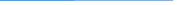 Sted/dato:                                       Underskrift pedagogisk leder:  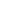 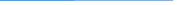 Sted/dato:                                      Underskrift foresatte:  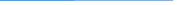 Barnets navn: Barnehage:  Gutt         Jente  Avdeling: Etnisitet:                Morsmål:           Behov for tolk:  Pedagogisk leder:Fødselsnummer:  Evt. annen kontaktperson med funksjon: Barnets bostedsadresse:  Eventuelle søsken (navn, fødselsdato og år):Foresatt 1:Foresatt 2: Adresse: Adresse:  Arbeidssted: Arbeidssted: Mobilnummer:Mobilnummer:Relasjon til barnet: Biologisk forelderFosterforelderAdoptivforelderRelasjon til barnet:Biologisk forelderFosterforelderAdoptivforelderOmsorgsansvar: Foreldreansvar Daglig omsorgSamværIkke kontaktOmsorgsansvar:Foreldreansvar Daglig omsorgSamværIkke kontaktHar vedkommende innsynsrett i saken? Ja   Nei (Hvis nei skal det foreligge dokumentasjon)Har vedkommende innsynsrett i saken? Ja   Nei (Hvis nei skal det foreligge dokumentasjon)Foresatte er blitt gjort kjent med årsrapport over gitt spesialpedagogisk hjelp, og samtykker til at PPT utarbeider en ny sakkyndig vurdering av barnehagetilbudet. Det samtykkes også til at PPT kan innhente nødvendige opplysninger fra samarbeidende instanser:Sted/dato:                        Underskrift: Sted/dato:                        Underskrift: 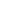 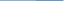 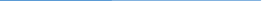 Barnehagens årsrapport over gitt spesialpedagogisk hjelp er gjennomgått i samarbeidsmøte datert: __________________. Barnets behov for spesialpedagogisk hjelp er vurdert i samarbeid med PPT (dato og navn på pp-kontakt):___________________.Hva er årsaken til behov for ny sakkyndig vurdering av barnehagetilbudet?Hvilke mål fra individuell utviklingsplan (IUP) er oppnådd og hva har vært suksessfaktorer? Hvilke tiltak knyttet til Barnehagelovens § 37 har vært iverksatt, og hva har vært suksessfaktorene?Hvilke mål fra individuell utviklingsplan (IUP) er ikke oppnådd og hvorfor? Har den tidligere tilrådde spesialpedagogiske hjelpen (§ 31) blitt gjennomført som anbefalt (omfang, metode, organisering og tiltak)?  Har eventuelle endringer blitt drøftet med PPT?Har tiltakene i den tidligere tilrådde pedagogiske hjelpen knyttet til Barnehagelovens § 37 blitt gjennomført som anbefalt?  NB! Hvis det ved tidspunkt for re-henvisning ikke foreligger årsrapport over gitt spesialpedagogisk hjelp for inneværende barnehageår, må det utarbeides og vedlegges ny pedagogisk rapport.